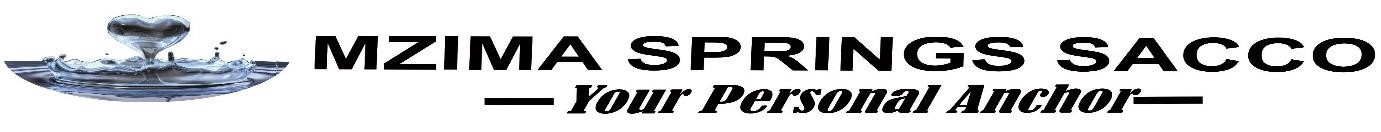  	GUARANTOR REPLACEMENT FORM _________________________________________________________________________________________  	GUARANTEE In consideration of the above particulars, I hereby accept to undertake guarantee of the loan and understand that should the loan be in default, it may be recovered by an offset against my deposits as pledged herein and that I shall not be eligible for loan unless the amount in default has been cleared in full. NEW GUARANTOR’S FOR OFFICIAL USE ONLY Name of Loanee Date Member Number Loan Balance Loanee’s Signature Name of Guarantor Withdrawing Amount Guaranteed Reason for Withdrawal Name Name Signature Signature ID No ID No Date Date Amount guaranteed Amount guaranteed Type of loan Type of loan Name Name Signature Signature ID No ID No Date Date Amount guaranteed Amount guaranteed Type of loan Type of loan Approved by Treasurer Officials Name Signature Date 